О внесении изменений в постановление № 701 от 27.10.2015 г.В целях приведения нормативных правовых актов в сфере обработки персональных данных, руководствуясь Федеральным законом от 27.07.2006 г. № 152-ФЗ "О персональных данных", постановлением Правительства РФ от 21.03.2012 г. № 211 "Об утверждении перечня мер, направленных на обеспечение выполнения обязанностей, предусмотренных Федеральным законом "О персональных данных" и принятыми в соответствии с ним нормативными правовыми актами, операторами, являющимися государственными или муниципальными органами", Уставом Добринского муниципального района, администрация муниципального района ПОСТАНОВЛЯЕТ:1. Внести следующие изменения в постановление администрации Добринского муниципального района от 27.10.2015 г. № 701 «Об утверждении нормативных правовых актов в сфере обработки персональных данных»:1.1. Пункт 5 исключить;1.2. Приложение 5 «Правила работы с обезличенными персональными данными администрации Добринского муниципального района» исключить;1.3. В Приложении 9 «Типовая форма согласия на обработку персональных данных в администрации Добринского муниципального района Липецкой области Российской Федерации» слова «обезличивание,» исключить;1.4. Пункты 6,7,8,9,10,11,12,13,14 постановления считать пунктами 5,6,7,8,9,10,11,12,13 соответственно;1.5. Приложения 6,7,8,9,10,11,12 считать приложениями 5,6,7,8,9,10,11 соответственно.2. Контроль за исполнением настоящего постановления возложить на заместителя главы администрации муниципального района О.Н.Малыхина.            Глава администрациимуниципального района                                                                            С.П.Москворецкий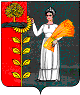 ПОСТАНОВЛЕНИЕАДМИНИСТРАЦИИ ДОБРИНСКОГО МУНИЦИПАЛЬНОГО РАЙОНАЛипецкой областиПОСТАНОВЛЕНИЕАДМИНИСТРАЦИИ ДОБРИНСКОГО МУНИЦИПАЛЬНОГО РАЙОНАЛипецкой областиПОСТАНОВЛЕНИЕАДМИНИСТРАЦИИ ДОБРИНСКОГО МУНИЦИПАЛЬНОГО РАЙОНАЛипецкой области     03.10.2016 г.             п. Добринка                                № 709